MUNICIPIO DE CARATINGA/MG - Extrato de Resultado – Pregão Presencial Registro de Preço 105/2022. Objeto: Contratação de empresa para fornecimento de equipamentos e de informática para atender a demanda das secretarias municipais. Vencedores com menor preço: 3 S COMERCIAL LTDA - EPP, inscrita no CNPJ: 39.596.414/0001-60 – Valor Global de R$ 18.123,80 (Dezoito Mil Cento e Vinte e Três Reais e Oitenta Centavos); , DUDA SHOP STORE COMÉRCIO DE ELETROELETRÔNICOS LTDA - ME, inscrita no CNPJ: 05.934.170/0001-67 – Valor Global de R$ 1.107,30 (Hum Mil Cento e Sete Reais e Trinta Centavos); JOÃO BRAULIO COMÉRCIO DE EQUIPAMENTOS ELETRONICOS, inscrita no CNPJ: 27.845.560/0001-01– Valor Global de R$ 154.500,00 (Cento e Cinquenta e Quatro Mil e Quinhentos Reais); UNIVERSITÁRIA MÓVEIS LTDA - ME, inscrita no CNPJ: 45.341.157/0001-19 – Valor Global de R$ 5.216,75 (Cinco Mil Duzentos e Dezesseis Reais e Setenta e Cinco Centavos); W R C ELETRÔNICOS LTDA, inscrita no CNPJ: 17.974.618/0001-55– Valor Global de R$ 6.125,00 (Seis Mil Seiscentos e Vinte e Cinco Reais); WERLI E VASCONCELOS LTDA, inscrita no CNPJ: 12.641.724/0001-01 – Valor Global de R$ 6.490,00 (Seis Mil Quatrocentos e Noventa Reais). Caratinga/mg,  03 de Abril   de 2023. Bruno César Veríssimo Gomes – Pregoeiro.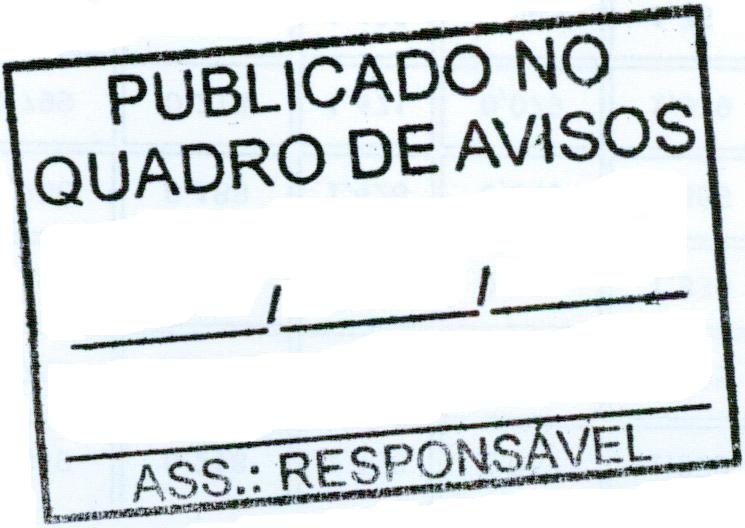 